Love Lines Examples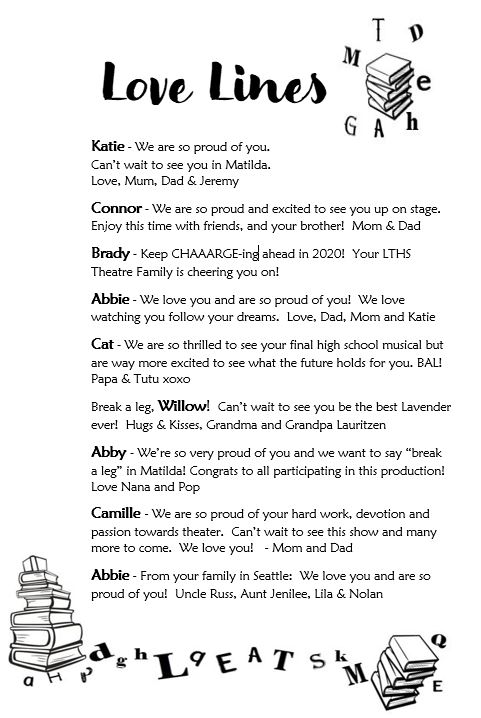 